Сравнение показателей успешности и качества обученности  обучающихся в 2015/2016 учебном году, в 2016/2017 учебном году                             и в 2017/2018 учебном году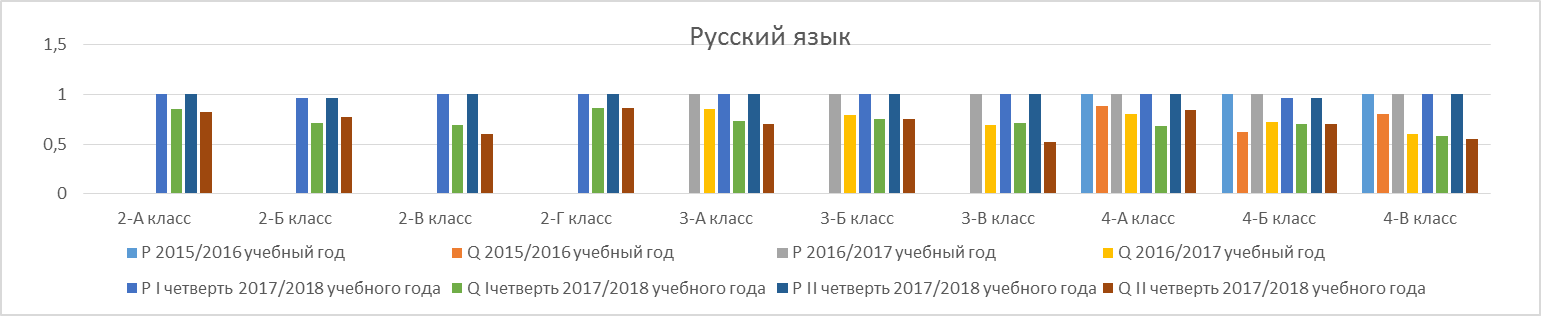 Сравнение показателей успешности и качества обученности  обучающихся в 2015/2016 учебном году, в 2016/2017 учебном году                             и в 2017/2018 учебном году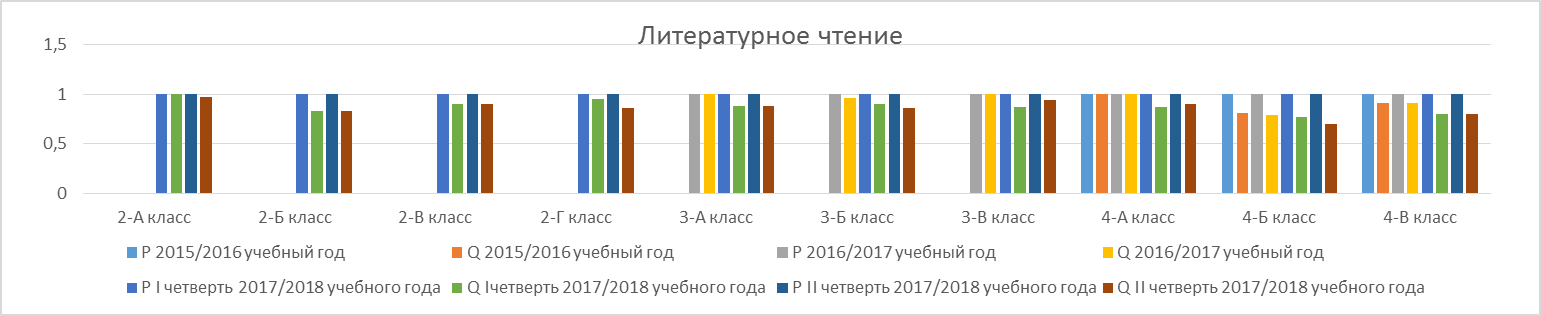 Сравнение показателей успешности и качества обученности  обучающихся в 2015/2016 учебном году, в 2016/2017 учебном году                             и в 2017/2018 учебном году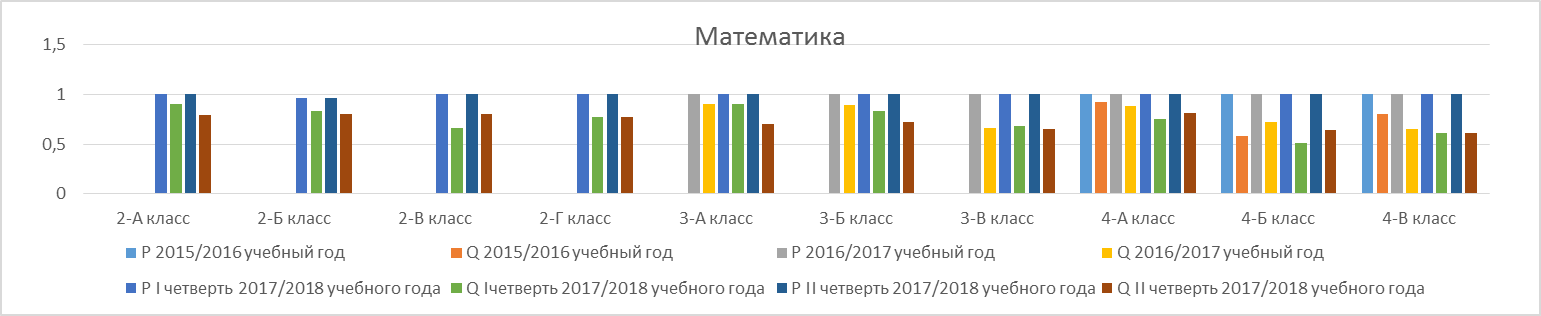 Сравнение показателей успешности и качества обученности обучающихся в 2015/2016 учебном году, в 2016/2017 учебном году                             и в 2017/2018 учебном году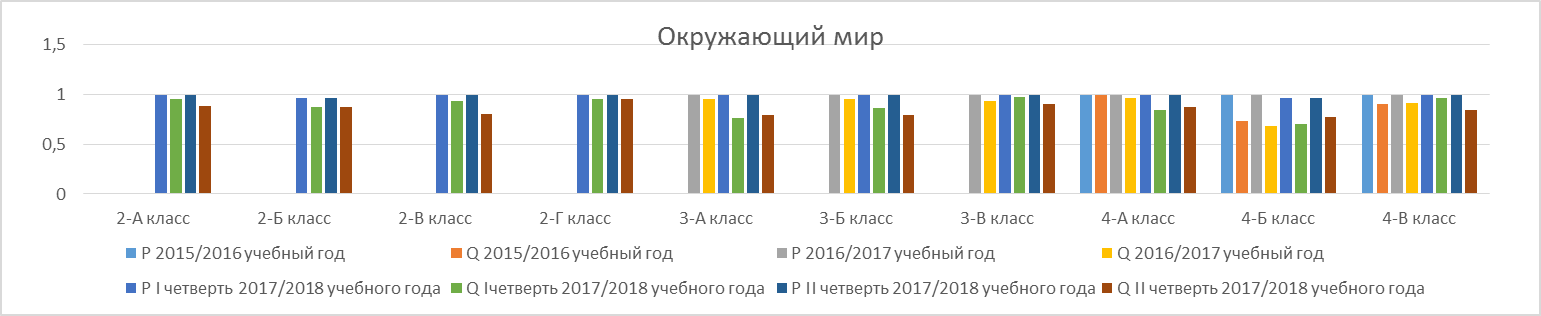 Сравнение показателей успешности и качества обученности обучающихся в 2015/2016 учебном году, в 2016/2017 учебном году                             и в 2017/2018 учебном годуСравнение показателей успешности и качества обученности  учащихся в 2015/2016 учебном году, в 2016/2017 учебном году                             и в 2017/2018 учебном году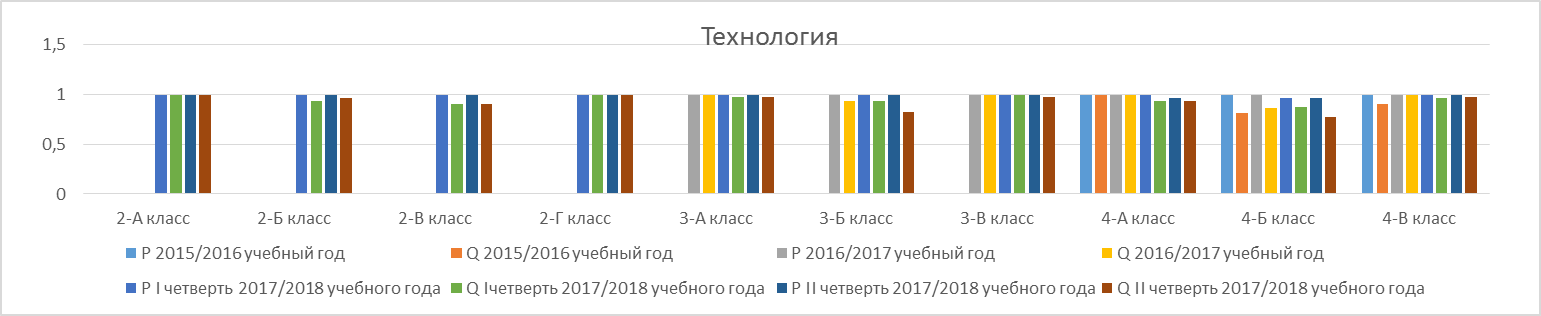 Сравнение показателей успешности и качества обученности  учащихся в 2015/2016 учебном году, в 2016/2017 учебном году                             и в 2017/2018 учебном году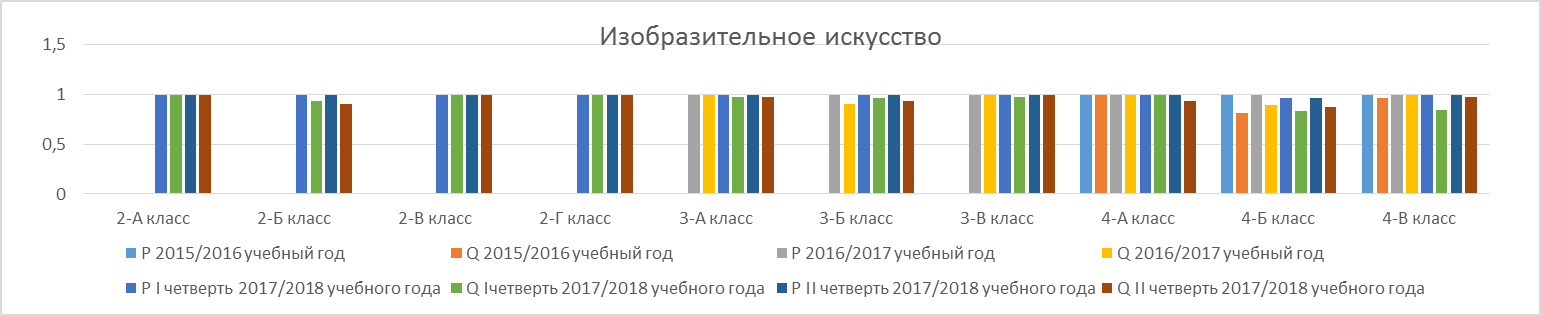 Сравнение показателей успешности и качества обученности  обучающихся в 2015/2016 учебном году, в 2016/2017 учебном году                             и в 2017/2018 учебном году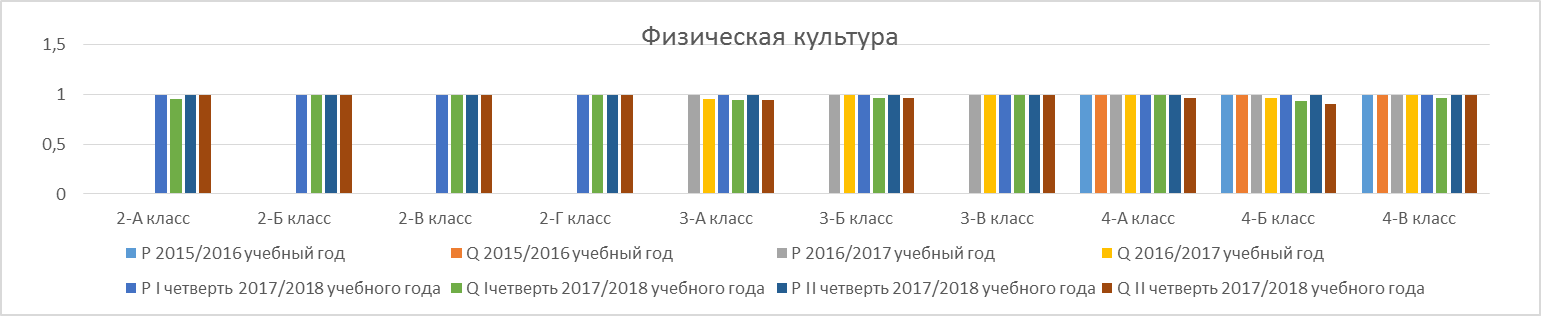 Сравнение показателей успешности и качества обученности  обучающихся в 2015/2016 учебном году, в 2016/2017 учебном году                             и в 2017/2018 учебном году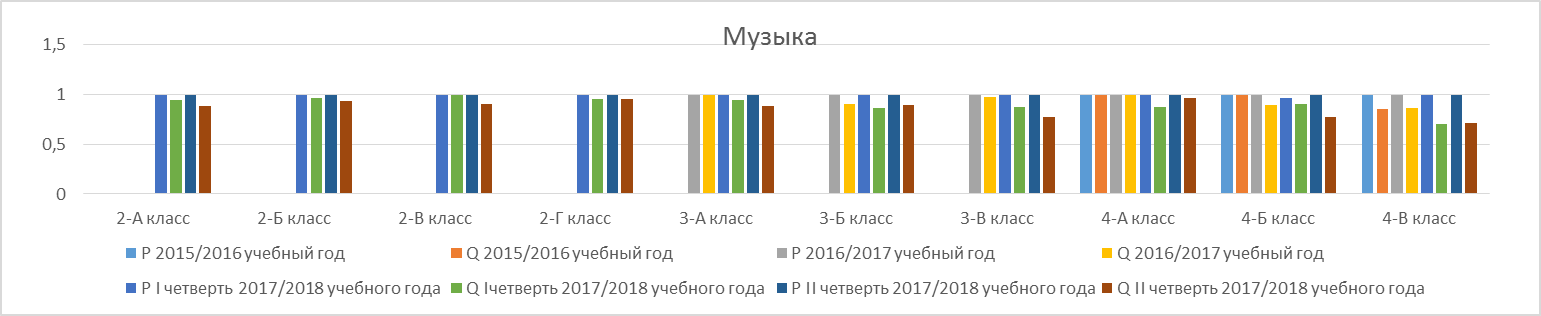 Класс2015/2016 уч.год2015/2016 уч.год2016/2017 уч.год2016/2017 уч.годI четверть2017/2018I четверть2017/2018II четверть2017/2018II четверть2017/2018Динамика Динамика КлассРQРQРQРQР      QРусский языкРусский языкРусский языкРусский языкРусский языкРусский языкРусский языкРусский языкРусский языкРусский языкРусский язык2а----100%85%100%82%--3%2б----96%71%96%77%-+6%2в----100%69%100%60%--9%2г----100%86%100%86%--3а--100%85%100%73%100%70%--12% -3%3б--100%79%100%75%100%75%--4%3в--100%69%100%71%100%52%-+2% -19%4а100%88%100%80%100%68%100%84%--20%+16%4б100%62%100%72%96%70%96%70%-4%+8%4в100%80%100%60%100%58%100%55%--22%  -3%Класс2015/2016 уч.год2015/2016 уч.год2016/2017 уч.год2016/2017 уч.годI четверть2017/2018I четверть2017/2018II четверть2017/2018II четверть2017/2018Динамика Динамика КлассРQРQРQРQР      QЛитературное чтениеЛитературное чтениеЛитературное чтениеЛитературное чтениеЛитературное чтениеЛитературное чтениеЛитературное чтениеЛитературное чтениеЛитературное чтениеЛитературное чтениеЛитературное чтение2а----100%100%100%97%--3%2б----100%83%100%83%--2в----100%90%100%90%--2г----100%95%100%86%--9%3а--100%100%100%88%100%88%--12%3б--100%96%100%90%100%86%--6% -4%3в--100%100%100%87%100%94%--13%  +7%4а100%100%100%100%100%87%100%90%--13%  +3%4б100%81%100%79%100%77%100%70%--4%    -7%4в100%91%100%91%100%80%100%80%--11%Класс2015/2016 уч.год2015/2016 уч.год2016/2017 уч.год2016/2017 уч.годI четверть2017/2018I четверть2017/2018II четверть2017/2018II четверть2017/2018Динамика Динамика КлассРQРQРQРQР      QМатематикаМатематикаМатематикаМатематикаМатематикаМатематикаМатематикаМатематикаМатематикаМатематикаМатематика2а----100%90%100%79%--11%2б----96%83%96%80%--3%2в----100%66%100%80%-+14%2г----100%77%100%77%-- 3а--100%90%100%90%100%70%--20%3б--100%89%100%83%100%72%--7%  -11%3в--100%66%100%68%100%65%-+2%   -3%4а100%92%100%88%100%75%96%81%-4%-17%  +6%4б100%58%100%72%96%51%96%64%-4%-7%  +13%4в100%80%100%65%100%61%100%61%--19%Класс2015/2016 уч.год2015/2016 уч.год2016/2017 уч.год2016/2017 уч.годI четверть2017/2018I четверть2017/2018II четверть2017/2018II четверть2017/2018Динамика Динамика КлассРQРQРQРQР      QОкружающий мирОкружающий мирОкружающий мирОкружающий мирОкружающий мирОкружающий мирОкружающий мирОкружающий мирОкружающий мирОкружающий мирОкружающий мир2а----100%95%100%88%--7%2б----96%87%96%87%--2в----100%93%100%80%--13%2г----100%95%100%95%--3а--100%95%100%76%100%79%--19%  +3%3б--100%95%100%86%100%79%--9%    -7%3в--100%93%100%97%100%90%-+4%   -7%4а100%100%100%96%100%84%100%87%--16%  +3%4б100%73%100%68%96%70%96%77%-4%-3%   +7%4в100%90%100%91%100%96%100%84%-+6%   -8%Класс2015/2016 уч.год2015/2016 уч.год2016/2017 уч.год2016/2017 уч.годI четверть2017/2018I четверть2017/2018II четверть2017/2018II четверть2017/2018Динамика Динамика КлассРQРQРQРQР      QИностранный язык Иностранный язык Иностранный язык Иностранный язык Иностранный язык Иностранный язык Иностранный язык Иностранный язык Иностранный язык Иностранный язык Иностранный язык 3а----100%85%100%88%-+3%3б----100%74%100%79%-+5%3в----100%61%100%81%-+20%4а--100%100%100%86%100%87%--14% +1%4б--100%79%96%90%100%77%-4% +4%+11%             -13%4в--100%52%100%61%100%81%-+9% +20%Класс2015/2016 уч.год2015/2016 уч.год2016/2017 уч.год2016/2017 уч.годI четверть2017/2018I четверть2017/2018II четверть2017/2018II четверть2017/2018Динамика Динамика КлассРQРQРQРQР      QТехнологияТехнологияТехнологияТехнологияТехнологияТехнологияТехнологияТехнологияТехнологияТехнологияТехнология2а----100%100%100%100%--2б----100%93%100%96%-+3%2в----100%90%100%90%--2г----100%100%100%100%--3а--100%100%100%97%100%97%--3%3б--100%93%100%93%100%82%--11%3в--100%100%100%100%100%97%--3%4а100%100%100%100%100%93%96%93%-4%-7%4б100%81%100%86%96%87%96%77%-4%+6% -10%4в100%90%100%100%100%96%100%97%-+6%  +1%Класс2015/2016 уч.год2015/2016 уч.год2016/2017 уч.год2016/2017 уч.годI четверть2017/2018I четверть2017/2018II четверть2017/2018II четверть2017/2018Динамика Динамика КлассРQРQРQРQР      QИзобразительное искусствоИзобразительное искусствоИзобразительное искусствоИзобразительное искусствоИзобразительное искусствоИзобразительное искусствоИзобразительное искусствоИзобразительное искусствоИзобразительное искусствоИзобразительное искусствоИзобразительное искусство2а----100%100%100%100%--2б----100%93%100%90%--3%2в----100%100%100%100%--2г----100%100%100%100%--3а--100%100%100%97%100%97%--3%3б--100%90%100%96%100%93%-+6% -3%3в--100%100%100%97%100%100%--3%  +3%4а100%100%100%100%100%100%100%93%--7%4б100%81%100%89%96%83%96%87%-4%+2%  +4%4в100%96%100%100%100%84%100%93%--12%  +9%Класс2015/2016 уч.год2015/2016 уч.год2016/2017 уч.год2016/2017 уч.годI четверть2017/2018I четверть2017/2018II четверть2017/2018II четверть2017/2018Динамика Динамика КлассРQРQРQРQР      QФизическая культураФизическая культураФизическая культураФизическая культураФизическая культураФизическая культураФизическая культураФизическая культураФизическая культураФизическая культураФизическая культура2а----100%95%100%100%-+5%2б----100%100%100%100%--2в----100%100%100%100%--2г----100%100%100%100%--3а--100%95%100%94%100%94%--1% 3б--100%100%100%96%100%96%--4%3в--100%100%100%100%100%100%--4а100%100%100%100%100%100%100%96%--4%4б100%100%100%96%100%93%100%90%--7%  -3%4в100%100%100%100%100%96%100%100%--4%  +4%Класс2015/2016 уч.год2015/2016 уч.год2016/2017 уч.год2016/2017 уч.годI четверть2017/2018I четверть2017/2018II четверть2017/2018II четверть2017/2018Динамика Динамика КлассРQРQРQРQР      QМузыкаМузыкаМузыкаМузыкаМузыкаМузыкаМузыкаМузыкаМузыкаМузыкаМузыка2а----100%94%100%88%--6%2б----100%96%100%93%--3%2в----100%100%100%90%--10%2г----100%95%100%95%--3а--100%100%100%94%100%88%--6%,  -6%3б--100%90%100%86%100%89%--4%   +3%3в--100%97%100%87%100%77%--10% -10%4а100%100%100%100%100%87%100%96%--13%  +9%4б100%100%100%89%96%90%100%77%--10% -13%4в100%85%100%86%100%70%100%71%--15%  +1%